中日友好医院关于举办第四届《肝脏病理与临床实践培训班》的通知为了提高临床医务人员对肝脏病理的认识，提高临床诊疗水平，中日友好医院感染疾病科将于2018年6月16日至17日举办第四届肝脏病理与临床实践培训班。本届培训重点围绕急慢性肝衰竭、缺血性肝损伤（肝休克）、嗜血综合征肝脏表现（“良性”“恶性”嗜血的鉴别和治疗）、系统性炎症反应综合征（或HELLP综合征）肝脏表现、肝脾肿大的“肝衰竭”、误诊为“肝衰竭”的胆管消失综合征、新的靶向药物在肝脏疾病上的应用前景等问题展开讨论。届时将邀请多名相关领域专家对当前该领域热点问题进行交流讲解，打造多学科讨论的创新模式。并邀请病理专家“读片子，学病理”普及肝脏疾病的基本病理知识，讲解和演练腹部超声在肝脏疾病诊断和治疗方面的应用。我们期待感兴趣的医务工作人员积极参加，希望此次研讨会能给您的临床工作提供借鉴和帮助。主讲者王泰龄教授：国内著名的肝脏疾病病理学专家，是我国慢性乙型肝炎、酒精性肝病、药物性肝损伤病理分期分级的奠基人。曾担任中华医学会北京病理学会副主任委员，中华病理学杂志常务编委等职务。届时还有中华医学会肝病分会候任主任委员／北京大学第一医院感染疾病科肝病徐小元教授，北京大学人民医院消化内科刘玉兰教授，北京大学第三医院翟所迪教授，北京地坛医院肝病科主任谢尧教授，解放军302医院赵平教授，北京世纪坛医院介入科刘福全教授，中日友好医院内分泌科杨文英教授、风湿免疫科马丽教授、消化内科杜时雨教授、血液科马一盖／李振玲教授，肾内科卓莉教授、感染疾病科马安林教授等来自感染、消化、肝病、病理、介入、内分泌、风湿、血液、肾内科等领域的专家授课。学习班内容具体日程详见附件。本次学习班的临床与病理讨论将以急慢性肝衰竭／危重症肝病／高黄疸为主线，希望学员在6月16日下午的讨论中围绕以下问题，做会前准备，积极参与。1.	急性肝衰竭的诊断标准2.	高黄疸和凝血酶时间延长是否能诊断肝衰竭3.	如何平衡慢性肝病患者中凝血和抗凝治疗的矛盾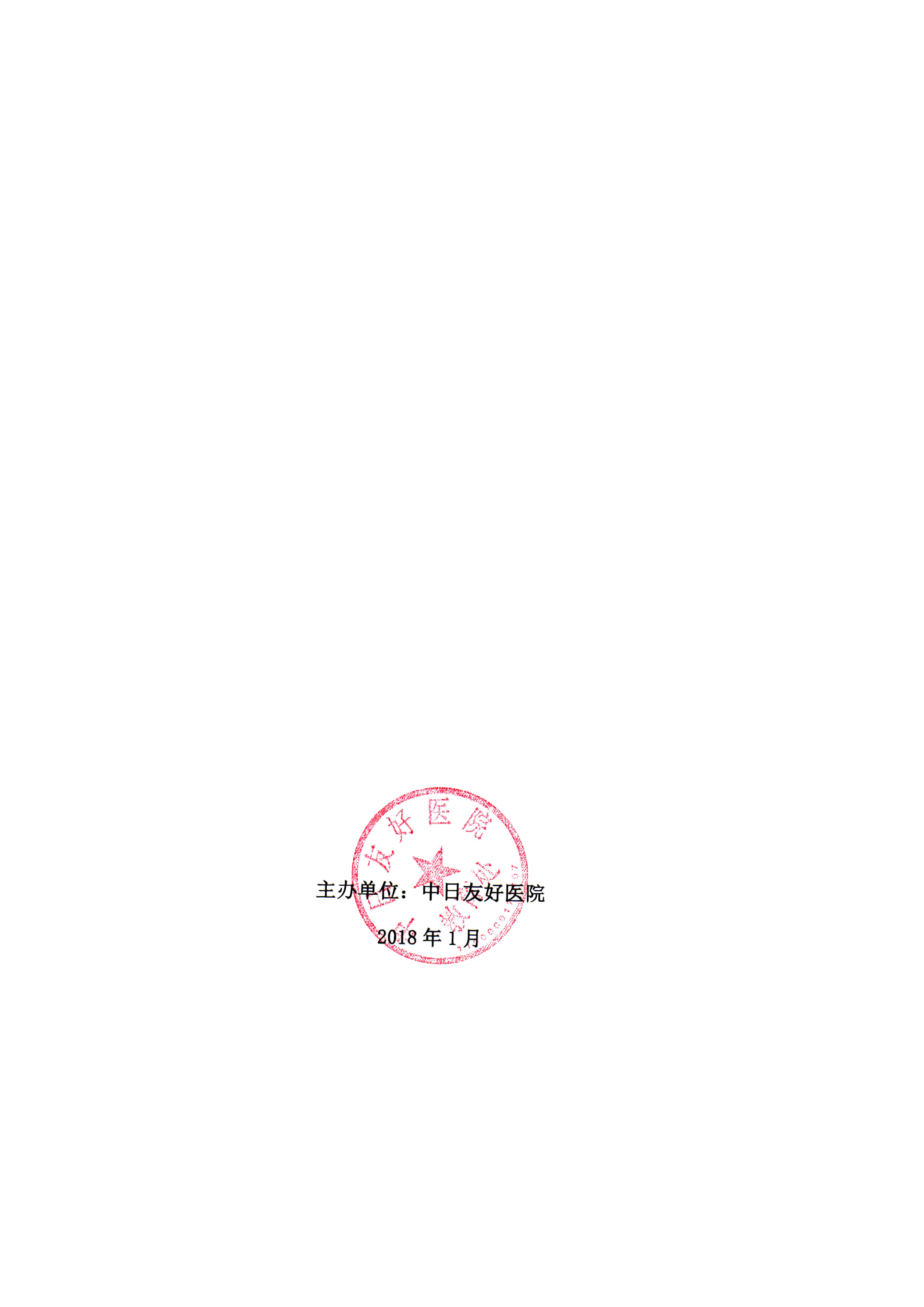 4.	如何平衡肝硬化合并膜性肾病血清白蛋白水平高低对机体的利弊5.	脂肪肝患者降脂药物和降糖药物的正确选择6.	高胆红素血症是肝活检的禁忌症吗？7.	“良性”嗜血与“恶性“嗜血对患者治疗和预后都有哪些影响？8.	临床大夫如何将病理报告内容与患者的临床／检验／影像等相结合。9.	缺血性肝炎（或休克肝）常见于哪些系统性疾病？10.	胆管消失综合征（慢性胆管炎，类似大胆管梗阻的肝内胆汁淤积）与肝衰竭的区别参会对象及学分各级医院感染疾病科、肝病科、消化内科、风湿免疫科、肿瘤科、血液科等               相关医务人员。学分：授予国家级继续医学教育I类学分4分。会议时间及地点报到时间：2018年6月15日（全天）会议时间：2018年6月16日8:30至17:30及6月17日8:30至12:00地    点：北京乘车路线：具体会议地点及事宜，敬等二轮通知。五、会议报名报名时间：2018年6月10日前培训费用：注册费1200元（含讲义费、学分证、餐费）。住    宿：住宿统一安排，费用自理，按标准回单位报销 。联系方式：杨老师13691472301 或13693247385可加微信 电子邮箱：mijia29413@163.com附件：培训班日程中日友好医院肝脏病理与临床实践培训班日程报名回执表注：报名采用电话、短信、电子邮件均可。并于6月10日前填写报名回执表，发送至邮箱 mijia29413@163.com回执中请务必填写电话号码，尽可能预先报名以便安排食宿。 时间时间时间内容讲者讲者单位2018-6-16（周六）上午08：30——09：00急性肝衰竭指南解读和应用徐小元北大一院2018-6-16（周六）上午09：00——09：30嗜血综合征的诊断和治疗马一盖中日友好医院2018-6-16（周六）上午09：30——10：00肝内胆汁淤积和肝坏死的病理改变比较王泰龄中日友好医院2018-6-16（周六）上午10：00——10：30靶向药物在肝脏疾病治疗中应用前景翟所迪北大三院2018-6-16（周六）上午10：30——10：45茶歇2018-6-16（周六）上午10：45——11：15胰岛素抵抗和脂肪肝杨文英中日友好医院2018-6-16（周六）上午11：15——11：45缺血性肝炎的诊断和治疗马安林中日友好医院2018-6-16（周六）上午11：45——12：15如何将临床和肝脏病理诊断有机的结合赵新颜北京友谊医院2018-6-16（周六）下午14：00——14：30临床与病理·病例讨论1：小叶性肝炎和经典的AIH？会议主持：马丽（风湿免疫科）杜时雨（消化内科）病理支持：王泰龄（病理科）邵  晨（病理科）中日友好医院2018-6-16（周六）下午14：30——15：00临床与病理·病例讨论2：肝脾肿大伴高胆红素血症：嗜血 or not？会议主持：马丽（风湿免疫科）杜时雨（消化内科）病理支持：王泰龄（病理科）邵  晨（病理科）中日友好医院2018-6-16（周六）下午15：00——15：30临床与病理·病例讨论3：AIH引起的亚急性肝坏死会议主持：马丽（风湿免疫科）杜时雨（消化内科）病理支持：王泰龄（病理科）邵  晨（病理科）中日友好医院2018-6-16（周六）下午15：30——16：00临床与病理·病例讨论4：外科手术后高胆红素血症的处理会议主持：马丽（风湿免疫科）杜时雨（消化内科）病理支持：王泰龄（病理科）邵  晨（病理科）中日友好医院2018-6-16（周六）下午16：00——16：30临床与病理·病例讨论5：没有肥胖和高脂血症的NASH会议主持：马丽（风湿免疫科）杜时雨（消化内科）病理支持：王泰龄（病理科）邵  晨（病理科）中日友好医院2018-6-16（周六）下午16：30——17：00临床与病理·病例讨论6：化疗药物后的乙肝再激活会议主持：马丽（风湿免疫科）杜时雨（消化内科）病理支持：王泰龄（病理科）邵  晨（病理科）中日友好医院2018-6-16（周六）下午17：00——17：30嘉宾述评李振玲／卓莉马丽／杜时雨中日友好医院2018-6-17（周日）上午08：30——09：00肝脏疾病的超声表现和操作技能李程中日友好医院2018-6-17（周日）上午09：00——10：00腹部超声操作的基本要领和疾病图像介绍（模拟演练）美国GE公司2018-6-17（周日）上午10：00——10：30慢乙肝病毒再激活的预防和管理谢  尧北京地坛医院2018-6-17（周日）上午10：30——11：00TIPS在门脉高压中的应用刘福全北京世纪坛医院2018-6-17（周日）上午11：00——11：40肝脏疾病的基本病理改变和病理报告的正确阅读邵晨北京佑安医院2018-6-17（周日）上午11：40——12：00肝硬化肝性脑病指南解读刘玉兰北京大学人民医院姓名职称职务单  位 单位科室手机电话电子邮箱（必填）通信地址通信地址邮政编码邮政编码   住宿   住宿是/否 	不住：（  ）是/否 	不住：（  ）是/否 	不住：（  ）是/否 	不住：（  ）是/否 	不住：（  ）